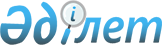 О создании государственного учреждения "Отдел ветеринарии города Актобе"
					
			Утративший силу
			
			
		
					Постановление акимата города Актобе Актюбинской области от 4 декабря 2015 года № 4784. Зарегистрировано Департаментом юстиции Актюбинской области 25 декабря 2015 года № 4652. Утратило силу постановлением акимата города Актобе Актюбинской области от 17 апреля 2017 года № 1529      Сноска. Утратило силу постановлением акимата города Актобе Актюбинской области от 17.04.2017 № 1529 (вводится в действие со дня его первого официального опубликования).

      В соответствии с Законом Республики Казахстан от 23 января 2001 года № 148 "О местном государственном управлении и самоуправлении в Республике Казахстан", Законом Республики Казахстан от 1 марта 2011 года № 413-IV "О государственном имуществе", Указом Президента Республики Казахстан от 29 октября 2012 года № 410 "Об утверждении Типового положения государственного органа Республики Казахстан" акимат города Актобе ПОСТАНОВЛЯЕТ:

      1. Создать государственное учреждение "Отдел ветеринарии города Актобе".

      2. Утвердить прилагаемое положение государственного учреждения "Отдел ветеринарии города Актобе".

      3. Контроль за исполнением данного постановления возложить на заместителя акима города Алимова К.М.

      4. Настоящее постановление вводится в действие со дня его первого официального опубликования.

 Положение государственного учреждения "Отдел ветеринарии города Актобе" 1. Общие положения      1. Государственное учреждение "Отдел ветеринарии города Актобе" является государственным органом Республики Казахстан, осуществляющим руководство в сфере ветеринарии в соответствии с законодательством Республики Казахстан.

      2. Государственное учреждение "Отдел ветеринарии города Актобе" не имеет ведомств.

      3. Государственное учреждение "Отдел ветеринарии города Актобе" осуществляет свою деятельность в соответствии с Конституцией и законами Республики Казахстан, актами Президента и Правительства Республики Казахстан, иными нормативными правовыми актами, а также настоящим Положением.

      4. Государственное учреждение "Отдел ветеринарии города Актобе" является юридическим лицом в организационно-правовой форме государственного учреждения, имеет печати и штампы со своим наименованием на государственном языке, бланки установленного образца, в соответствии с законодательством Республики Казахстан счета в государственном учреждении "Департамент казначейства по Актюбинской области Комитета Казначейства Министерства Финансов Республики Казахстан".

      5. Государственное учреждение "Отдел ветеринарии города Актобе" вступает в гражданско-правовые отношения от собственного имени.

      6. Государственное учреждение "Отдел ветеринарии города Актобе" имеет право выступать стороной гражданско-правовых отношений от имени государства, если оно уполномочено на это в соответствии с законодательством.

      7. Государственное учреждение "Отдел ветеринарии города Актобе" по вопросам своей компетенции в установленном законодательством порядке принимает решения, оформляемые приказами руководителя государственного учреждения "Отдел ветеринарии города Актобе" и другими актами, предусмотренными законодательством Республики Казахстан.

      8. Структура и лимит штатной численности государственного учреждения "Отдел ветеринарии города Актобе" утверждаются в соответствии с действующим законодательством.

      9. Местонахождение юридического лица: Республика Казахстан, 030002, Актюбинская область, город Актобе, улица Алтынсарина, 3.

      10. Полное наименование государственного органа – государственное учреждение "Отдел ветеринарии города Актобе".

      11. Настоящее Положение является учредительным документом государственного учреждения "Отдел ветеринарии города Актобе".

      12. Финансирование деятельности государственного учреждения "Отдел ветеринарии города Актобе" осуществляется из местного бюджета.

      13. Государственному учреждению "Отдел ветеринарии города Актобе" запрещается вступать в договорные отношения с субъектами предпринимательства на предмет выполнения обязанностей, являющихся функциями государственного учреждения "Отдел ветеринарии города Актобе".

      Если государственному учреждению "Отдел ветеринарии города Актобе" законодательными актами предоставлено право осуществлять приносящую доходы деятельность, то доходы, полученные от такой деятельности, направляются в доход государственного бюджета. 

 2. Миссия, основные задачи, функции, права и обязанности государственного органа      14. Миссия государственного учреждения "Отдел ветеринарии города Актобе": реализация государственной политики в области ветеринарии, обеспечения охраны здоровья населения от болезней общих для человека и животных и обеспечения ветеринарно-санитарной безопасности.

      15. Задачи:

      1) организация охраны здоровья населения от болезней общих для человека и животных;

      2) организация проведения профилактических мероприятий по особо опасным болезням животных;

      3) организация ветеринарных мероприятий по обеспечению ветеринарно- санитарной безопасности;

      4) организация ветеринарных мероприятий по энзоотическим болезням животных;

      5) организация проведение идентификации сельскохозяйственных животных с ведением базы по идентификации животных;

      6) организация охраны здоровья населения от болезней общих для человека и животных, совместно с органами здравоохранения;

      7) организация охраны здоровья населения от болезней общих для человека и животных на территории города;

      8) проведение пропаганды среди населения по вопросам ветеринарии.

      16. Функции:

      1) организация отлова и уничтожения бродячих собак и кошек;

      2) организация строительства скотомогильников (биотермических ям) и обеспечение их содержания в соответствии с ветеринарными (ветеринарно-санитарными) требованиями;

      3) организация и обеспечение предоставления заинтересованным лицам информации о проводимых ветеринарных мероприятиях;

      4) организация и проведение просветительной работы среди населения по вопросам ветеринарии;

      5) организация государственных комиссий по приему в эксплуатацию объектов производства, осуществляющих выращивание животных, заготовку (убой), хранение, переработку и реализацию животных, продукции и сырья животного происхождения, а также организаций по производству, хранению и реализации ветеринарных препаратов, кормов и кормовых добавок;

      6) обезвреживание (обеззараживание) и переработка без изъятия животных, продукции и сырья животного происхождения, представляющих опасность для здоровья животных и человека;

      7) возмещение владельцам стоимости обезвреженных (обеззараженных) и переработанных без изъятия животных, продукции и сырья животного происхождения, представляющих опасность для здоровья животных и человека;

      8) утверждение списка государственных ветеринарных врачей, имеющих право выдачи ветеринарно-санитарного заключения на объекты государственного ветеринарно-санитарного контроля и надзора;

      9) организация и осуществление государственного ветеринарно-санитарного контроля и надзора за соблюдением физическими и юридическими лицами законодательства Республики Казахстан в области ветеринарии в пределах соответствующей административно-территориальной единицы;

      10) проведение обследования эпизоотических очагов в случае их возникновения;

      11) выдача акта эпизоотологического обследования;

      12) осуществление государственного ветеринарно-санитарного контроля и надзора на предмет соблюдения требований законодательства Республики Казахстан в области ветеринарии:

      на объектах внутренней торговли;

      на объектах производства, осуществляющих выращивание животных, заготовку (убой), хранение, переработку и реализацию животных, продукции и сырья животного происхождения, а также в организациях по хранению и реализации ветеринарных препаратов, кормов и кормовых добавок (за исключением связанных с импортом и экспортом);

      у лиц, осуществляющих предпринимательскую деятельность в области ветеринарии за исключением производства ветеринарных препаратов;

      при транспортировке (перемещении), погрузке, выгрузке перемещаемых (перевозимых) объектов в пределах соответствующей административно-территориальной единицы, за исключением их экспорта (импорта) и транзита;

      на всех видах транспортных средств, по всем видам тары, упаковочных материалов, которые могут быть факторами передачи возбудителей болезней животных, за исключением экспорта (импорта) и транзита;

      на скотопрогонных трассах, маршрутах, территориях пастбищ и водопоя животных, по которым проходят маршруты транспортировки (перемещения);

      на территориях, в производственных помещениях и за деятельностью физических и юридических лиц, выращивающих, хранящих, перерабатывающих, реализующих или использующих перемещаемые (перевозимые) объекты, за исключением экспорта (импорта) и транзита;

      13) осуществление государственного ветеринарно-санитарного контроля и надзора за соблюдением зоогигиенических и ветеринарных (ветеринарно-санитарных) требований при размещении, строительстве, реконструкции и вводе в эксплуатацию скотомогильников (биотермических ям), объектов государственного ветеринарно-санитарного контроля и надзора, связанных с содержанием, разведением, использованием, производством, заготовкой (убоем), хранением, переработкой и реализацией, а также при транспортировке (перемещении) перемещаемых (перевозимых) объектов;

      14) составление акта государственного ветеринарно-санитарного контроля и надзора в отношении физических и юридических лиц;

      15) организация проведения ветеринарных мероприятий по энзоотическим болезням животных на территории соответствующей административно-территориальной единицы;

      16) организация проведения ветеринарных мероприятий по профилактике, отбору проб биологического материала и доставке их для диагностики особо опасных болезней животных по перечню, утверждаемому уполномоченным органом, а также других болезней животных;

      17) организация проведения мероприятий по идентификации сельскохозяйственных животных, ведению базы данных по идентификации сельскохозяйственных животных;

      18) свод, анализ ветеринарного учета и отчетности и их представление в местный исполнительный орган области;

      19) внесение предложений в местный исполнительный орган города по ветеринарным мероприятиям по профилактике заразных и незаразных болезней животных;

      20) внесение предложений в местный исполнительный орган города по перечню энзоотических болезней животных, профилактика и диагностика которых осуществляются за счет бюджетных средств;

      21) организация хранения ветеринарных препаратов, приобретенных за счет бюджетных средств, за исключением республиканского запаса ветеринарных препаратов;

      22) внесение предложений в местный исполнительный орган города о ветеринарных мероприятиях по обеспечению ветеринарно-санитарной безопасности на территории соответствующей административно-территориальной единицы;

      23) организация санитарного убоя больных животных;

      24) внесение в местный представительный орган области для утверждения правил содержания животных, правил содержания и выгула собак и кошек, правил отлова и уничтожения бродячих собак и кошек, предложений по установлению границ санитарных зон содержания животных.

      17. Права и обязанности:

      1) запрашивать и получать необходимую информацию от уполномоченного государственного органа в области ветеринарии и иных организаций для осуществления возложенных на него задач;

      2) внесение предложений в местный исполнительный орган по ветеринарным мероприятиям по профилактике заразных и незаразных болезней животных;

      3) внесение предложений в местный исполнительный орган по перечню энзоотических болезней животных, профилактика и диагностика которых осуществляется за счет бюджетных средств;

      4) внесение предложений в местный исполнительный орган города о ветеринарных мероприятиях по обеспечению ветеринарно-санитарной безопасности на территории города.

 3. Организация деятельности государственного органа      18. Руководство государственного учреждения "Отдел ветеринарии города Актобе" осуществляется первым руководителем, который несет персональную ответственность за выполнение возложенных на государственное учреждение "Отдел ветеринарии города Актобе" задач и осуществление им своих функций.

      19. Первый руководитель государственного учреждения "Отдел ветеринарии города Актобе" назначается на должность и освобождается от должности акимом города Актобе в установленном законом порядке.

      20. Первый руководитель государственного учреждения "Отдел ветеринарии города Актобе" имеет заместителей назначаемых и освобождаемых от должности в соответствии с законодательством Республики Казахстан. 

      21. Полномочия первого руководителя государственного учреждения "Отдел ветеринарии города Актобе":

      1) определяет обязанности и полномочия работников государственного учреждения "Отдел ветеринарии города Актобе";

      2) в соответствии с действующим законодательством назначает на должности и освобождает от должности работников государственного учреждения "Отдел ветеринарии города Актобе";

      3) в соответствии с законодательными актами Республики Казахстан и коллективным договором поощряет работников государственного учреждения "Отдел ветеринарии города Актобе", оказывает материальную помощь и налагает на них дисциплинарные взыскания; 

      4) представляет государственное учреждение "Отдел ветеринарии города Актобе" в государственных органах и иных организациях в соответствии с действующим законодательством Республики Казахстан;

      5) обеспечивает сохранность документов для передачи документов на государственное хранение при ликвидации государственного учреждения "Отдел ветеринарии города Актобе".

      Исполнение полномочий первого руководителя государственного учреждения "Отдел ветеринарии города Актобе" в период его отсутствия осуществляется лицом, его замещающим в соответствии с действующим законодательством.

      22. Первый руководитель определяет полномочия своих заместителей в соответствии с действующим законодательством.

 4. Имущество государственного органа      23. Государственное учреждение "Отдел ветеринарии города Актобе" может иметь на праве оперативного управления обособленное имущество в случаях, предусмотренных законодательством.

      Имущество государственного учреждения "Отдел ветеринарии города Актобе" формируется за счет имущества, переданного ему собственником, а также имущества (включая денежные доходы), приобретенного в результате собственной деятельности и иных источников, не запрещенных законодательством Республики Казахстан.

      24. Имущество, закрепленное за государственным учреждением "Отдел ветеринарии города Актобе" относится к коммунальной собственности города Актобе.

      25. Государственное учреждение "Отдел ветеринарии города Актобе" не вправе самостоятельно отчуждать или иным способом распоряжаться закрепленным за ним имуществом и имуществом, приобретенным за счет средств, выданных ему по плану финансирования, если иное не установлено законодательством.

 5. Реорганизация и упразднение государственного органа      26. Реорганизация и упразднение государственного учреждения "Отдел ветеринарии города Актобе" осуществляются в соответствии с законодательством Республики Казахстан.


					© 2012. РГП на ПХВ «Институт законодательства и правовой информации Республики Казахстан» Министерства юстиции Республики Казахстан
				
      Аким города

Б.Сағын
Утверждено постановлением 
акимата города Актобе 
от 4 декабря 2015 года № 4784